				ПРОЕКТ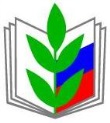 ПРОФСОЮЗ РАБОТНИКОВ НАРОДНОГО ОБРАЗОВАНИЯ И НАУКИ РОССИЙСКОЙ ФЕДЕРАЦИИ(ОБЩЕРОССИЙСКИЙ ПРОФСОЮЗ ОБРАЗОВАНИЯ)Курская областная организацияПрезидиум областной организации ПрофсоюзаПОСТАНОВЛЕНИЕО назначении Профсоюзной стипендии студентам–профсоюзным активистамс августа 2019г. по январь 2020г. Металиченко С.С.В соответствии с решением президиума Курского обкома Профсоюза работников народного образования и науки от 26 февраля 2014 г., Положением о профсоюзной стипендии Курской областной организации Профсоюза работников народного образования и науки, на основании представленных профкомами образовательных организаций  высшего  образования и профессиональных образовательных организаций материаловПрезидиум обкома ПрофсоюзаП О С Т А Н О В Л Я Е Т:1. Назначить Профсоюзную стипендию следующим студентам: 2. Обкому Профсоюза:- подготовить сертификаты на получение Профсоюзной стипендии;- выплачивать стипендии на расчетные счета первичных профсоюзных организаций в установленном порядке за счет средств бюджета Курской областной организации Профсоюза работников народного образования и науки РФ с 01 февраля по 31 июля 2019 года ежемесячно в размере 1600 рублей для первичных профсоюзных организаций студентов  образовательных организаций  высшего  образования и 1000 рублей для первичных профсоюзных организаций студентов профессиональных образовательных организаций.3. Председателям первичных профсоюзных организаций Курского государственного университета Н.Ю. Татаринцевой, Юго-Западного государственного университета И.В. Полищуку, ОБПОУ «Курский педагогический колледж» Н.В. Карпиловой, ОБПОУ «Обоянский педагогический колледж» М.В. Жуковой, ОБПОУ «Рыльский социально-педагогический колледж» В.И. Жидких, ОБПОУ «Курский автотехнический колледж» С.В. Тимониной, ОБПОУ «Советский социально-аграрный техникум им. Клыкова» Ю.В. Тереховой: - обеспечить торжественное вручение сертификатов на получение Профсоюзной стипендии стипендиатам;- производить непосредственную выплату профсоюзных стипендий строго в соответствии с Положением.4. Контроль за выполнением постановления возложить на зам. председателя обкома Профсоюза Металиченко С.С.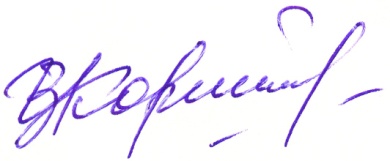 Председатель Курской областнойорганизации Профсоюза							И.В. КорякинаПринято в рабочем порядке 01 августа  2019г. г. Курск          № 25№Наименование ОУРуководитель ОУ и председатель ППО Кандидаты на назначение профсоюзной стипендии1Курский государственный университетХудин А.Н.Татаринцева Н.Ю.- Мезенцева Мария Витальевна - студентка 4 курса факультета философии и социологии, председатель профбюро факультета; - Зайцева Дарья Сергеевна - студентка 3 курса факультета педагогики и психологии, председатель профбюро факультета2Юго-Западный государственный университетЕмельянов С.Г.Полищук И.В.- Канищева Елизавета Максимовна – студентка группы ГУ-71б 2 бюджетной основы очной формы обучения 3 курса факультета государственного управления и международных отношений, председатель аналитической комиссии профкома студентов;- Пучков Кирилл Викторович – студент группы МТ-82б бюджетной основы очной формы обучения 2 курса естественно-научного факультета, председатель спортивной комиссии профкома студентов3ОБПОУ  «Курский педагогический колледж»Бондарева О.И.Карпилова Н.В.Савенкова Елизавета Петровна - студентка           3 «б» группы специальности «Преподавание в начальных классах», председатель культурно-массовой комиссии профкома студентов4ОБПОУ «Обоянский педагогический колледж»Бакаушина И.А.Жукова М.В.Егорова Анастасия Владимировна – студентка 4 курса отделения «Дошкольное образование», председатель культурно-массового сектора профкома студентов5ОБПОУ «Рыльский социально-педагогический колледж» Ильина О.А.Жидких В.И.Чечко Вадим Сергеевич - студент 3д курса специальности «Физическая культура», профорг группы6ОБПОУ «Курский автотехнический колледж»Салтанов А.В.Тимонина С.В.- Заугольникова Вера Викторовна – студентка 4 курса группы ЧС-41 по специальности «Защита в чрезвычайных ситуациях», член здоровьесберегающего и информационного секторов  профкома;- Торубарова Анна Сергеевна - студентка 4 курса группы ОП-42 по специальности «Организация перевозок и управление на транспорте», председатель волонтерского сектора профкома7ОБОПУ «Советский социально-аграрный техникум им. В.М. Клыкова»МироновА.Д.Терехова Ю.В.Губарева Елена Дмитриевна - студентка 4 курса, профорг группы 41, специальность «Коррекционная педагогика в начальном образовании»